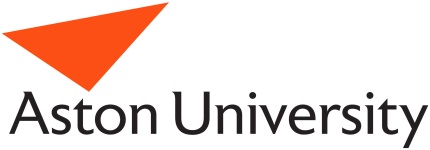 University Module Directory – Module Specification Template for NEW MODULES ONLYPlease refer to the UMD User Manual (available on MAP, under the UMD tab and the UMD webpage) for further guidance on completing the module information detailed below. All fields should be written with the student in mind as the audience unless otherwise specified. Mandatory task information is indicated below by *. These data must be completed in order to submit the module for approval. Module Information Module StaffCore Module InformationModule ContentLearning & TeachingAssessmentKey: Assessment TypesModule CodeModule TitleSchool and Subject GroupLevelCredit ValueModule Type(e.g. Standard or Project)Module Replaces/New Module?HECoS CodeModule Leader *Additional Module TutorsOther ContributorsOther contributing SchoolsProgramme(s) in which availablePre-requisitesCo-requisitesProhibited CombinationsAvailable to Exchange Students Module Descriptor(40-60 words maximum)Module Aims *Module Learning Outcomes *Indicative Module ContentInternational Dimensions Corporate ConnectionsLinks to ResearchEthical ApprovalEthics, Social Responsibility and SustainabilityMethods of DeliveryLearning & Teaching Rationale *Assessment Rationale *Methods of Assessment & Weighting *Assessment details e.g. word limit Exams: Type and DurationExam Paper common with other modules?YES/NO (if yes provide details max 100 characters)Exam detailsMethods of Submission *Feedback Methods & Rationale *Full nameCodeFull nameCodeFull nameCodeSupervisor’s AssessmentA SSESSGroup WorkGROUPPresentationPRESAttendanceATTHospital VisitH-VISProjectPROJContinuous AssessmentCAIT AssignmentIT ASSResearch ProposalPROPCritical AppraisalCRIT-ALiterature ReviewLIT-RBlackboard AssessmentQUIZCase StudyCSLog BookLOGQuizQUIZ2CourseworkCWOral ExaminationORALReflective LearningREFLEADispensing AssessmentDISPMultiple Choice QuestionsMCQReportREPORTDissertationDISSObjective Structured Clinical ExaminationOSCEResearch ProposalRESPROEssayESSAYProfessional Experience PlacementPLACEResearch ProjectRPEXAM TOTALEXAM-TOTPortfolioPORTClass TestTESTDecember/January ExamEXAMWall PosterPOSTERTeaching ObservationsTOFebruary to June ExamEXAM2PracticalPRACTVivaVIVAVersion 3 (20/11/19)Author CLIPP, QualityApproved date 18/11/19Approved by PASC Review date Annually Annually Annually 